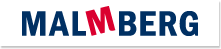 Actuele lesbrief Engels – The High SeasVoor de docentDe Verenigde Naties hebben een nieuw verdrag gesloten: het Volle Zeeverdrag, the High Seas Treaty.ERK-niveauLezen A2 – Lezen om informatie op te doen:
 – Kan specifieke informatie begrijpen in eenvoudige teksten. (LEA2-3a)
– Kan de hoofdlijn begrijpen van eenvoudige teksten in een tijdschrift, krant of op een website. (LEA2-3b).Leesstrategieën – Kan zijn of haar begrip van de algemene betekenis van korte teksten over alledaagse onderwerpen van concrete aard gebruiken om de vermoedelijke betekenis van onbekende woorden af te leiden uit de context.Kan gebruikmaken van tweetalige (online) woordenboeken om woordbegrip te controleren, indien toegestaan.IntroThe United Nations have agreed on the High Seas Treaty.Assignment 1You may use English-language Internet sources to help you. a	List 5 or more words related to the sea.The High SeasUnited Nations member countries have signed a High Seas Treaty.Find out more about the High Seas Treaty and why it is needed.Assignment 2Find the words in the text. Connect the words and expressions that have the same meaning.Assignment 3a	What is the UN?1	A group of 30 countries that have agreed to protect 30% of the oceans.2	All countries and states that are divided by border.3	An international organisation with 193 countries as members.4	The countries that have control over what goes on inside their borders.b	What are the high seas?1	The seas and oceans that are most dangerous.2	The seas and oceans that belong to everyone.3	The seas and oceans where most animals and plants live.4	The seas and the oceans with the highest waves.c	Why is the High Seas Treaty important?1	It will create colossal animals and plants in the seas and oceans. 2	It will draw borders to divide all the world’s seas and oceans. 3	It will help protect all animals and plants in the world’s oceans. 4	It will protect all oceans up to 12 nautical miles out to sea. a treatyall the land, forests, energy sources and minerals that exist naturally in a place and that can be used by peoplegovernmentdamaging, dangerousspeciesdigging up things such as coal, gold, diamonds, etc. from the earthminingextremely importantcolossalthe group of people who control and make decisions for a countryharmfula group of similar animals or plants that belong togethera decadethe unit used to measure distance at seaa pledgethe lines separating one country or state from anothercrucialan official agreement that is made between two or more countries or groupsbordersa serious promise or agreementcoastten yearsa nautical milethe land along or near a sea or oceannatural resourcesvery large, huge